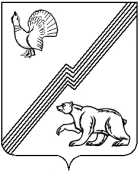 АДМИНИСТРАЦИЯ ГОРОДА ЮГОРСКАХанты-Мансийского автономного округа - ЮгрыПОСТАНОВЛЕНИЕО Порядке предоставления субсидий на финансовое обеспечение затрат производителям товаров (услуг), осуществляющим свою деятельностьна территории города Югорска В соответствии со статьей 78 Бюджетного кодекса Российской Федерации, Федеральным законом от 06.10.2003 № 131-ФЗ «Об общих принципах организации местного самоуправления в Российской Федерации», в целях исполнения полномочий по решению вопросов местного значения:Утвердить: Порядок предоставления субсидий на финансовое обеспечение затрат производителям товаров (услуг), осуществляющим свою деятельность на территории города Югорска (приложение 1). Состав Комиссии по рассмотрению и оценке заявлений участников отбора на предоставление субсидий на финансовое обеспечение затрат производителям товаров (услуг), осуществляющим свою деятельность на территории города Югорска (приложение 2).Признать утратившими силу постановления администрации города Югорска:- от 23.12.2016 № 3331 «О Порядке предоставления субсидий в целях возмещения затрат производителям товаров (услуг), осуществляющих свою деятельность на территории города Югорска»;- от 19.07.2017 № 1760 «О внесении изменений в постановление администрации города Югорска от 23.12.2016 № 3331 «О Порядке предоставления субсидий в целях возмещения затрат производителям товаров (услуг), осуществляющих свою деятельность на территории города Югорска»;- от 22.12.2017 № 3281 «О внесении изменений в постановление администрации города Югорска от 23.12.2016 № 3331 «О Порядке предоставления субсидий в целях возмещения затрат производителям товаров (услуг), осуществляющих свою деятельность на территории города Югорска»;- от 16.03.2018 № 770 «О внесении изменений в постановление администрации города Югорска от 23.12.2016 № 3331 «О Порядке предоставления субсидий в целях возмещения затрат производителям товаров (услуг), осуществляющих свою деятельность на территории города Югорска»;- от 18.10.2019 № 2245 «О внесении изменения в постановление администрации города Югорска от 23.12.2016 № 3331 «О Порядке предоставления субсидий в целях возмещения затрат производителям товаров (услуг), осуществляющих свою деятельность на территории города Югорска»;- от 07.12.2020 № 1795 «О внесении изменений в постановление администрации города Югорска от 23.12.2016 № 3331 «О Порядке предоставления субсидий в целях возмещения затрат производителям товаров (услуг), осуществляющих свою деятельность на территории города Югорска»;- от 13.12.2022 № 2619-п «О внесении изменений в постановление администрации города Югорска от 23.12.2016 № 3331 «О Порядке предоставления субсидий в целях возмещения затрат производителям товаров (услуг), осуществляющих свою деятельность на территории города Югорска»;- от 23.05.2023 № 674-п «О внесении изменений в постановление администрации города Югорска от 23.12.2016 № 3331 «О Порядке предоставления субсидий в целях возмещения затрат производителям товаров (услуг), осуществляющих свою деятельность на территории города Югорска».Опубликовать постановление в официальном печатном издании города Югорска и разместить на официальном сайте органов местного самоуправления города Югорска.Настоящее постановление вступает в силу после его официального опубликования.Контроль за выполнением постановления возложить на заместителя главы города - директора департамента жилищно-коммунального и строительного комплекса  администрации города Югорска Ефимова Р.А.Приложение 1к постановлению администрации города Югорскаот 08.12.2023 № 1732-пПорядок предоставления субсидий на финансовое обеспечение затратпроизводителям товаров (услуг), осуществляющим свою деятельность на территории города ЮгорскаРаздел 1. Общие положения1.1. Настоящий порядок предоставления субсидий на финансовое обеспечение затрат производителям товаров (услуг), осуществляющим свою деятельность на территории города Югорска (далее – Порядок) разработан в соответствии со статьей 78 Бюджетного кодекса Российской Федерации,  Федеральным законом от 06.10.2003 № 131-ФЗ «Об общих принципах организации местного самоуправления в Российской Федерации», постановлением Правительства Российской Федерации от 18.09.2020 № 1492 «Об общих требованиях к нормативным правовым актам, муниципальным правовым актам, регулирующим предоставление субсидий, в том числе грантов в форме субсидий, юридическим лицам, индивидуальным предпринимателям, а также физическим лицам - производителям товаров, работ, услуг, и о признании утратившими силу некоторых актов Правительства Российской Федерации и отдельных положений некоторых актов Правительства Российской Федерации», постановлением Правительства Ханты-Мансийского автономного округа - Югры                                      от 30.12.2021 № 635-п «О мерах по реализации государственной программы Ханты-Мансийского автономного округа - Югры «Жилищно-коммунальный комплекс и городская среда».1.2. В настоящем Порядке используются следующие понятия:- субсидия – средства, предоставляемые получателю субсидии на безвозмездной и безвозвратной основе, в том числе за счет средств бюджета Ханты-Мансийского автономного округа - Югры, публично-правовой компании «Фонд развития территорий» (далее - Фонд), на финансовое обеспечение затрат на капитальный ремонт (с заменой) систем теплоснабжения, водоснабжения и водоотведения, в том числе с применением композитных материалов (далее - капитальный ремонт объектов коммунальной инфраструктуры) в соответствии с утвержденным решением Думы города о бюджете города Югорска на соответствующий финансовый год и плановый период в пределах утвержденных лимитов бюджетных обязательств;- участник отбора - юридическое лицо (за исключением государственных (муниципальных) учреждений), индивидуальный предприниматель, подавшее (подавший) заявление о предоставлении субсидии (далее - заявление) из бюджета города Югорска в соответствии с настоящим порядком;- получатель субсидии (победитель отбора) – участник отбора, которому направлено уведомление о принятии положительного решения                                        о предоставлении субсидии в соответствии с настоящим Порядком.Иные понятия, используемые в настоящем Порядке, применяются в тех же значениях, что и в нормативных правовых актах Российской Федерации, Ханты-Мансийского автономного округа - Югры, муниципальных правовых актах города Югорска.1.3. Субсидия предоставляется в целях обеспечения бесперебойной работы систем теплоснабжения, водоснабжения и водоотведения в осенне-зимний период в части капитального ремонта объектов коммунальной инфраструктуры, в том числе в целях софинансирования расходных обязательств, связанных с оказанием финансовой поддержки ресурсоснабжающим организациям в рамках реализации Региональной программы модернизации.1.4. Главным распорядителем бюджетных средств, до которого в соответствии с бюджетным законодательством Российской Федерации как получателя бюджетных средств доведены в установленном порядке лимиты бюджетных обязательств на предоставление субсидий на соответствующий финансовый год (соответствующий финансовый год и плановый период) является департамент жилищно-коммунального и строительного комплекса администрации города Югорска (далее – Департамент).1.5. Категории получателей субсидии: юридические лица (за исключением государственных (муниципальных) учреждений), индивидуальные предприниматели, владеющие на праве собственности или ином законном основании объектами систем теплоснабжения, водоснабжения, водоотведения.Также получатели субсидии должны соответствовать следующим критериям:- техническое состояние объекта коммунальной инфраструктуры, которое может повлечь угрозу для жизни и здоровья населения и окружающей среды;- ветхость, аварийность объектов;- превышение срока эксплуатации объекта коммунальной инфраструктуры по отношению к нормативному сроку службы;- объект коммунальной инфраструктуры включен в перечень мероприятий по реализации программы «Перевод индивидуальных жилых домов, расположенных на территории города Югорска на индивидуальное отопление на 2023 – 2025 годы» (далее – Программа) утверждённой постановлением администрации города Югорска 07.06.2023 № 757-п.1.6. Отбор получателей субсидий осуществляется на конкурентной основе способом запроса предложений - проведение отбора на основании заявок, направленных участниками отбора для участия в отборе, исходя из соответствия участника отбора категории, установленной пунктом 1.5 настоящего Порядка, и очередности поступления заявок на участие в отборе (далее - отбор).1.7. Сведения о субсидии размещаются на едином портале бюджетной системы Российской Федерации в информационно-телекоммуникационной сети «Интернет» (далее - единый портал) не позднее пятнадцатого рабочего дня, следующего за днем принятия решения о бюджете, о внесении изменений в решение о бюджете.Раздел 2. Порядок проведения отбора2.1. В целях проведения отбора получателей субсидии, не позднее чем за два дня до даты начала проведения отбора, департамент размещает на официальном сайте органов местного самоуправления города Югорска по электронному адресу: admugorsk.ru (далее – официальный сайт) объявление                 о проведении отбора, с указанием:- сроков проведения отбора;- даты начала подачи или окончания приема заявок участников отбора, которая не может быть ранее пятого календарного дня, следующего за днем размещения объявления о проведении отбора;- наименования, места нахождения, почтового адреса, адреса электронной почты Департамента;- результатов предоставления субсидии;- доменного имени и (или) указателей страниц системы «Электронный бюджет» или иного сайта в информационно-телекоммуникационной сети «Интернет», на котором обеспечивается проведение отбора;- требований к участникам отбора и перечня документов, представляемых участниками отбора для подтверждения их соответствия указанным требованиям в соответствии с пунктом 2.3 настоящего Порядка; - порядка подачи заявок участниками отбора и требований, предъявляемых к форме и содержанию предложений (заявок), подаваемых участниками отбора;- порядка отзыва заявок участников отбора, порядка возврата заявления участников отбора, определяющего в том числе основания для возврата заявления участников отбора, порядка внесения изменений в заявление участников отбора;- правил рассмотрения и оценки заявок участников отбора;- порядка предоставления участникам отбора разъяснений положений объявления о проведении отбора, даты начала и окончания срока такого предоставления;- срока, в течение которого победитель (победители) отбора должен подписать соглашение о предоставлении субсидии (далее - соглашение);- условий признания победителя (победителей) отбора уклонившимся от заключения соглашения;- даты размещения результатов отбора на едином портале (в случае проведения отбора в системе «Электронный бюджет»)  и официальном сайте, которая не может быть позднее четырнадцатого календарного дня, следующего за днем определения победителя (победителей) отбора.2.2. Участник отбора вправе со дня размещения объявления                                    о проведении отбора и до окончания срока приема заявок направить в департамент запрос о разъяснении положений объявления о проведении отбора, подписанный участником отбора или лицом, уполномоченным на осуществление действий от имени участника отбора, и скрепленный печатью участника отбора (при наличии).Департамент обеспечивает направление участнику отбора разъяснений положений объявления о проведении отбора в течение трех рабочих дней со дня регистрации запроса. Письмо департамента направляется участнику отбора на адрес электронной почты, указанный в запросе, или путем личного вручения участнику отбора (уполномоченному лицу) или в случае отсутствия в запросе адреса электронной почты и невозможности личного вручения - почтовым отправлением с уведомлением о вручении по адресу, указанному в запросе.2.3.  Участник отбора на 1-е число месяца, предшествующего месяцу, в котором планируется проведение отбора должен соответствовать следующим требованиям:- у участника отбора должна отсутствовать просроченная задолженность по возврату в бюджет города Югорска субсидий, бюджетных инвестиций, предоставленных в том числе в соответствии с иными правовыми актами, а также иная просроченная (неурегулированная) задолженность по денежным обязательствам перед бюджетом города Югорска;- участник отбора – юридические лица не должны находиться в процессе реорганизации (за исключением реорганизации в форме присоединения к юридическому лицу, являющемуся участником отбора, другого юридического лица), ликвидации, в отношении него не введена процедура банкротства, деятельность участника отбора не приостановлена в порядке, предусмотренном законодательством Российской Федерации, а участники отбора - индивидуальные предприниматели не должны               прекратить деятельность в качестве индивидуального предпринимателя (в случае, если такие требования предусмотрены правовым актом);- участник отбора не должен являться иностранным юридическим лицом, в том числе местом регистрации которого является государство или территория, включенные в утверждаемый Министерством финансов Российской Федерации перечень государств и территорий, используемых для промежуточного (офшорного) владения активами в Российской Федерации (далее - офшорные компании), а также российскими юридическими лицами, в уставном (складочном) капитале которых доля прямого или косвенного (через третьих лиц) участия офшорных компаний в совокупности превышает 25 процентов (если иное не предусмотрено законодательством Российской Федерации). При расчете доли участия офшорных компаний в капитале российских юридических лиц не учитывается прямое и (или) косвенное участие офшорных компаний в капитале публичных акционерных обществ          (в том числе со статусом международной компании), акции которых обращаются на организованных торгах в Российской Федерации, а также косвенное участие таких офшорных компаний в капитале других российских юридических лиц, реализованное через участие в капитале указанных публичных акционерных обществ;- не должен получать средства из бюджета города Югорска в соответствии с иными муниципальными правовыми актами города Югорска на цели, предусмотренные пунктом 1.3 настоящего Порядка.2.4. Для участия в отборе участники отбора направляют в Департамент заявление по форме согласно приложению 1 к настоящему Порядку с приложением заверенных копий следующих документов:- документы, подтверждающие полномочия лица на осуществление действий от имени Получателя субсидии;- правоустанавливающие документы на объекты коммунальной инфраструктуры, включенные в заявление (свидетельство о регистрации права собственности на объект, договор хозяйственного ведения и иные документы, подтверждающие право собственности);- контракт (договор) на выполнение капитального ремонта объектов коммунальной инфраструктуры с приложением сводного сметного расчета, локального сметного расчета к контракту (договору);- заключение о проверке достоверности определения сметной стоимости капитального ремонта объекта коммунальной инфраструктуры;- расчет планового размера субсидии;- информационную карту получателя субсидии по форме приложения 2  к настоящему Порядку;- согласие на публикацию (размещение) в информационно-телекоммуникационной сети «Интернет» информации об участнике отбора,                о подаваемом участником отбора предложении, иной информации                                 об участнике отбора, связанной с отбором, а также согласие на обработку персональных данных (для физического лица).2.5. Копии документов принимаются при предъявлении подлинников документов (в случае, если копии документов не заверены нотариально), если иное не предусмотрено законодательством Российской Федерации.2.6. Участник отбора вправе предоставить дополнительные документы, которые, по его мнению, имеют значение для принятия решения                                    о предоставлении субсидии.2.7. Документы предоставляются в прошнурованном и пронумерованном виде, с обязательной описью представленных документов, с указанием страниц. Копии документов должны содержать удостоверительную подпись, подпись уполномоченного лица и печать                      (при наличии).2.8. Регистрация заявления осуществляется в соответствии с Инструкцией по делопроизводству. Датой подачи заявления является дата регистрации обращения участника отбора.В случае направления заявления почтовым отправлением, заявление регистрируется в день поступления конверта с документами в департамент.2.9. Информация о дате, регистрационном номере и времени регистрации заявок участников отбора размещается Департаментом на официальном сайте не позднее третьего рабочего дня с даты регистрации заявления.2.10. Участник отбора вправе отозвать заявление, внести изменения в любое время до даты окончания подачи заявлений, посредством направления в департамент заявления об отзыве заявления (заявление о внесении изменений в заявление), подписанного участником отбора или уполномоченным лицом и скрепленного печатью участника отбора (при наличии).Департамент в течение одного дня со дня поступления заявления                         об отзыве заявления возвращает заявление участнику отбора.Внесение изменений в заявление осуществляется путем отзыва и подачи нового заявления. Внесение изменений в заявление допускается                     не позднее 1-го дня до даты окончания приема заявок.2.11. Департамент в срок не более десяти рабочих дней после дня окончания приема заявлений осуществляет рассмотрение заявлений, представленных участниками отбора.2.12. С целью подтверждения соответствия участников отбора требованиям, установленным пунктом 2.3 настоящего Порядка Департамент:2.12.1. Запрашивает выписку из Единого государственного реестра юридических лиц или выписку из Единого государственного реестра индивидуальных предпринимателей в информационно-телекоммуникационной сети «Интернет» (в разделе «Прозрачный бизнес» на сайте Федеральной налоговой службы (https://www.nalog.gov.ru).2.12.2. Осуществляет проверку, что в отношении получателя субсидии не введена процедура банкротства, посредством официального сайта арбитражного суда в информационно-телекоммуникационной сети «Интернет» (в информационной системе «Картотека арбитражных дел» на сайте федеральных арбитражных судов (http://kad.arbitr.ru, https://bankrot.fedresurs.ru).2.12.3. Посредством межведомственного запроса запрашивает у главных администраторов доходов бюджета города Югорска информацию о наличии просроченной задолженности по возврату в бюджет города Югорска субсидий, бюджетных инвестиций и иной просроченной задолженности перед бюджетом города Югорска (далее - просроченная задолженность). При наличии просроченной задолженности главные администраторы доходов бюджета города Югорска в течение 2 рабочих дней со дня получения запроса направляют указанную информацию Главному распорядителю.2.13. Получатель субсидии несет ответственность за достоверность представленных документов и сведений. 2.14. Основаниями для отклонения заявок участников отбора являются:2.14.1. Несоответствие предоставленных участником отбора заявок и документов требованиям к заявление и документам, установленным пунктом 2.4 настоящего Порядка, или непредставление (представление не в полном объеме) указанных документов, а также наличие документов, не поддающихся прочтению.2.14.2. Несоответствие участника отбора категории получателя субсидии, установленной пунктом 1.5 настоящего Порядка.2.14.3. Несоответствие участника отбора требованиям, установленным пунктом 2.3 настоящего Порядка.2.14.4. Подача участником отбора заявления после даты и (или) времени, определенных для подачи.2.14.5. Установление факта недостоверности представленной Получателем субсидии информации.2.15. В случае несоответствия Получателя субсидии требованиям, установленным настоящим Порядком  Департамент направляет Получателю субсидии соответствующее уведомление в срок не позднее 10 рабочих дней после даты окончания приема заявок участников отбора.2.16. Для рассмотрения заявок, в том числе представленных документов и проверки соответствия Получателя субсидии категориям, созывается Комиссия по рассмотрению и оценке заявлений участников отбора на предоставлении субсидии на финансовое обеспечение затрат производителям товаров (услуг), осуществляющих свою деятельность на территории города Югорска (далее - Комиссия). При необходимости привлекаются сторонние специалисты.Организационные мероприятия по работе Комиссии  осуществляет секретарь, во время его отсутствия обязанности секретаря по решению председателя Комиссии возлагаются на одного из членов Комиссии.Заседания Комиссии проводятся при присутствии более пятидесяти процентов членов Комиссии. Председатель Комиссии, а во время его отсутствия - заместитель председателя Комиссии, проводит заседания, руководит работой Комиссии.2.17. Комиссия выносит решение о соответствии/несоответствии участника отбора категориям и критериям отбора, и оформляет протокол, который подписывается членами Комиссии, присутствовавшими на заседании Комиссии, и направляется Получателю субсидии и Главному распорядителю в течение 5 рабочих дней с момента подписания протокола. Приложением к протоколу оформляется таблица соответствия Получателя категориям.Раздел 3. Условия и порядок предоставления субсидий3.1. В случае соответствия Получателя субсидии категориям и требованиям настоящего Порядка Департамент в течение двух рабочих дней со дня получения протокола Комиссии, принимает решение о заключении соглашения на предоставление субсидии путем издания приказа Департамента о предоставлении субсидии. В течение 2 рабочих дней после издания приказа Департамент направляет Получателю субсидии для подписания проект соглашения, подготовленный в соответствии с типовой формой, установленной Департаментом финансов администрации города Югорска. Допускается подписание документов с помощью средств усиленной цифровой подписи и направление подписанных документов на адрес электронной почты сторон, указанный в соглашении. 3.2. Получатель субсидии в течение 2-х рабочих  дней, следующих за днем получения проекта соглашения, рассматривает, подписывает и представляет Департаменту один экземпляр соглашения. В случае непредставления подписанного Получателем субсидии соглашения Главному распорядителю в установленный срок Получатель субсидии считается уклонившимся от заключения соглашения.3.3. В случае, если с Получателем субсидии заключено соглашение, то по результатам последующих заявок о предоставлении субсидии в текущем финансовом году и определении размеров субсидии заключается дополнительное соглашение к соглашению, суммирующее размер субсидии на текущий финансовый год.3.4. В случае уменьшения ранее доведенных Департаменту лимитов бюджетных обязательств, приводящего к невозможности предоставления субсидии в размере, определенном в соглашении, Департамент не позднее                  5 дней после подписания соглашения принимает решение о включении в соглашение новых условий или о расторжении соглашения при недостижении согласия по новым условиям.3.5. При недостаточности лимитов бюджетных обязательств доведенных до Главного распорядителя в текущем календарном году, Комиссия рассматривает заявление и принимает решение                                                  о наличии/отсутствии оснований для предоставления субсидии. Указанное заявление подлежит рассмотрению Комиссией повторно в течение 10 рабочих дней с момента доведения до Главного распорядителя лимитов бюджетных обязательств, решение Комиссии оформляется протоколом, направляется Получателю субсидии в установленные сроки.3.6. Плановый размер субсидии устанавливается в соответствии со сметной документацией к договору подряда, но не более стоимости, отраженной в заключении о проверке достоверности определения сметной стоимости капитального ремонта объекта, в пределах утвержденных лимитов бюджетных обязательств, предусмотренных на текущий финансовый год. Субсидия, предоставляется в пределах суммы, необходимой для оплаты денежных обязательств получателя субсидии, источником финансового обеспечения которых являются указанная субсидия.3.7. Обязательным условием предоставления субсидии, включаемым в соглашения о предоставлении субсидии является:3.7.1. Согласие получателя субсидии, лиц, получающих средства на основании договоров, заключенных с получателями субсидий                                  (за исключением государственных (муниципальных) унитарных предприятий, хозяйственных товариществ и обществ с участием публично-правовых образований в их уставных (складочных) капиталах, коммерческих организаций с участием таких товариществ и обществ в их уставных (складочных) капиталах), на осуществление в отношении их проверки Департаментом как получателем бюджетных средств соблюдения порядка и условий предоставления субсидии, в том числе в части достижения результатов предоставления субсидии, а также проверки органами государственного (муниципального) финансового контроля соблюдения получателем субсидии порядка и условий предоставления субсидии в соответствии со статьями 268.1 и 269.2 Бюджетного кодекса Российской Федерации, и на включение таких положений в соглашение;3.7.2. Согласие соответственно получателей субсидий и лиц, являющихся поставщиками (подрядчиками, исполнителями) по договорам (соглашениям), заключенным в целях исполнения обязательств по договорам (соглашениям) о предоставлении субсидий на финансовое обеспечение затрат в связи с производством (реализацией) товаров, выполнением работ, оказанием услуг (за исключением государственных (муниципальных) унитарных предприятий, хозяйственных товариществ и обществ с участием публично-правовых образований в их уставных (складочных) капиталах, а также коммерческих организаций с участием таких товариществ и обществ в их уставных (складочных) капиталах), на осуществление главным распорядителем (распорядителем) бюджетных средств, предоставляющим субсидии, и органами государственного (муниципального) финансового контроля проверок, предусмотренных подпунктом 5 пункта 3 статьи 78 БК РФ.3.8. Получатель субсидии не позднее 20 декабря текущего года представляет в Департамент следующие документы, в том числе подтверждающие фактически выполненные работы:- общий журнал производства работ;- журнал проверок;- унифицированные формы КС-2 и КС-3;- акт окончательной приемки выполненных работ по форме, утвержденной Департаментом строительства и жилищно-коммунального комплекса Ханты-Мансийского автономного округа – Югры;- контракт (договор) на выполнение работ (при наличии);- заключение о проверке достоверности определения сметной стоимости (при наличии письменного отказа в проведении государственной экспертизы проверки достоверности определения сметной стоимости работ по капитальному ремонту (с заменой) систем теплоснабжения, водоснабжения и водоотведения, в том числе с использованием композитных материалов, муниципальным образованиям Ханты-Мансийского автономного округа - Югры заключение негосударственной экспертизы проверки достоверности определения сметной стоимости таких работ);- локально-сметный расчет;- фотоматериалы, фиксирующие выполнение работ в соответствии с КС-2, КС-3;- копию журнала проверок  хода выполнения работ и их окончательной приемки, в который занесены  результаты контроля выполнения работ путем осмотра не реже 1 раза в 10 календарных дней Департаментом с привлечением представителей общественных организаций и объединений;- копия акта окончательной приемки выполненных работ по форме, утвержденной Департаментом строительства и жилищно-коммунального комплекса Ханты-Мансийского автономного округа - Югры.3.9. Документы предоставляются в прошнурованном и пронумерованном виде, с обязательной описью представленных документов, с указанием страниц. Копии документов должны содержать удостоверительную подпись, подпись уполномоченного лица и печать                   (при наличии). Получатель субсидии несет ответственность за достоверность представленных документов и сведений.3.10. Департамент в течение 10 рабочих дней после получения документов, указанных в пункте 3.8 настоящего Порядка, осуществляет проверку предоставленных документов, согласовывает акт на предоставление субсидии или направляет мотивированный отказ в предоставлении субсидии и возвращает полученные документы получателю субсидии.3.11. Основаниями для отказа в предоставлении субсидии являются:3.11.1. Несоответствие предоставленных документов требованиям, определенным пунктом 3.8 настоящего Порядка, или непредоставление (предоставление не в полном объеме) указанных документов.3.11.2. Установление факта недостоверности представленной получателем субсидии информации.3.12. После получения мотивированного отказа в предоставлении субсидии получатель субсидии устраняет замечания и повторно, но не позднее срока действия соглашения, направляет в Департамент документы, установленные пунктом 3.8 настоящего Порядка. Процедура согласования повторно предоставленного получателем субсидии акта на предоставление субсидии осуществляется в соответствии с пунктом 3.10 настоящего Порядка.3.13. Перечисление средств Субсидии осуществляется Департаментом не позднее 10-го рабочего дня, следующего за днем подписания документов, указанных в пункте 3.10 настоящего Порядка.3.14. Субсидия перечисляется на расчетные или корреспондентские счета, открытые получателям субсидий в учреждениях Центрального банка Российской Федерации или кредитных организациях (за исключением субсидий, подлежащих в соответствии с бюджетным законодательством Российской Федерации казначейскому сопровождению). В случае если получателем субсидии является муниципальное унитарное                           предприятие субсидия перечисляется на номер лицевого счета, открытый Получателем субсидии в департаменте финансов администрации города Югорска. 3.15. Результатом предоставления субсидии является достижение установленных показателей:3.15.1. Увеличение протяжённости замены инженерных сетей в текущем финансовом году, в %.3.15.2. Увеличение численности населения, для которого улучшится качество коммунальных услуг.3.16. Направление затрат, на которые предоставляется субсидия: обеспечение затрат, связанных с проведением капитального ремонта систем теплоснабжения, водоснабжения и водоотведения.3.17. Запрещается приобретение получателем субсидии - юридическими лицами, а также иными юридическими лицами, получающими средства на основании договоров, заключенных с получателями субсидий, за счет полученных из соответствующего бюджета бюджетной системы Российской Федерации средств иностранной валюты, за исключением операций, осуществляемых в соответствии с валютным законодательством Российской Федерации при закупке (поставке) высокотехнологичного импортного оборудования, сырья и                            комплектующих изделий, а также связанных с достижением                                 результатов предоставления этих средств иных операций, определенных правовым актом.Раздел 4. Требования к отчетностиПолучатель субсидии, не позднее 5 рабочих дней с момента получения субсидии, предоставляет в адрес Главного распорядителя отчет о достижении значений результатов и характеристик по форме, определенной типовой формой соглашения, утвержденной департаментом финансов администрации города Югорска, а так же отчет об осуществлении расходов источником финансового обеспечения которых является субсидия.Раздел 5. Требования об осуществлении контроля (мониторинга) за соблюдением условий и порядка предоставления субсидий и ответственности за их нарушение5.1. Проверки соблюдения порядка и условий предоставления субсидии Получателями субсидий, в том числе в части достижения результатов их предоставления, осуществляются Главным распорядителем и органами муниципального финансового в соответствии со статьями 268.1 и 269.2 Бюджетного кодекса Российской Федерации.Проведение мониторинга достижения результатов предоставления субсидии исходя из достижения значений результатов предоставления субсидии, определенных соглашением, и событий, отражающих факт завершения мероприятия по получению результата предоставления субсидии (контрольная точка) осуществляется в порядке и по формам, установленным Министерством финансов Российской Федерации.5.2. Получатель субсидии несет полную ответственность за недостоверность предоставляемых в Комиссию и Главному распорядителю сведений, нарушение условий и порядка предоставления Субсидии, в соответствии с законодательством Российской Федерации, а так же недостижения результатов, указанных в пункте 3.15 настоящего Порядка.5.3. Субсидия подлежит возврату в бюджет города Югорска в случаях:5.3.1. Нарушения Получателем субсидии условий, установленных при их предоставлении, выявленного по фактам проверок, проведенных Главным распорядителем и органами муниципального финансового контроля.5.3.2. В случае недостижения значений результатов, установленных соглашением.5.3.3. Неиспользования средств субсидии, предусмотренных соглашением о предоставлении субсидии.5.4. Факт невыполнения условий, предусмотренных соглашением, устанавливается актом проверки, составленным лицами, указанными в подпункте 5.3.1 пункта 5.3 настоящего Порядка, в котором указываются выявленные нарушения и сроки их устранения.Акт проверки, в котором отражены факты несоблюдения получателем субсидии условий и порядка предоставления субсидии, является основанием для возврата субсидии в бюджет города Югорска.5.5. При выявлении обстоятельств, указанных в пункте 5.3 настоящего Порядка, Получатель субсидии возвращает субсидию в бюджет города Югорска по требованию Главного распорядителя в течение 10 рабочих дней.5.6. При отказе Получателя субсидии в добровольном порядке возместить денежные средства, взыскание производится в порядке и в соответствии с действующим законодательством Российской Федерации.5.7. Разногласия и споры, возникающие в процессе предоставления и использования субсидии, разрешаются в установленном законодательством Российской Федерации порядке.Приложение 1к Порядку предоставления субсидийна финансовое обеспечение затрат производителямтоваров (услуг), осуществляющим своюдеятельность на территории города Югорскапредоставляется на официальном бланкеГлавному распорядителю -заместителю главы города - директору департаментажилищно-коммунального и строительного комплексаадминистрации города Югорска___________________________________________(указываются сведения о Получателе субсидии,почтовый адрес, телефон, факс)Заявление о предоставлении субсидии из бюджета города ЮгорскаПрошу предоставить субсидию на обеспечение затрат по капитальному ремонту (с заменой) систем теплоснабжения, водоснабжения и водоотведения,   по объекту________________________________________, в период с «__»_________20___г. по «__» ______________ 20___г., в сумме______________________________.С условиями предоставления субсидии в соответствии с Порядком предоставления субсидий на финансовое обеспечение затрат производителям товаров (услуг), осуществляющим свою деятельность на территории города Югорска, утвержденным постановлением администрации города Югорска от «____»______________ 20__ г. №____,  согласен.Я подтверждаю соответствие категориям, установленным пунктом 1.5 вышеуказанного Порядка.Я подтверждаю соответствие __________________________ требованиям на ___________, установленным пунктом 2.3 вышеназванного Порядка:- отсутствует просроченная задолженность по возврату в бюджет города Югорска субсидий, бюджетных инвестиций, предоставленных в том числе в соответствии с иными правовыми актами, а также иная просроченная (неурегулированная) задолженность по денежным обязательствам перед бюджетом города Югорска;– юридическое лицо не находится в процессе реорганизации (за исключением реорганизации в форме присоединения к юридическому лицу, являющемуся участником отбора, другого юридического лица), ликвидации, в отношении него не введена процедура банкротства, деятельность участника отбора не приостановлена в порядке, предусмотренном законодательством Российской Федерации:- индивидуальный предприниматель не прекратил деятельность в качестве индивидуального предпринимателя;- не являюсь иностранным юридическим лицом, в том числе местом регистрации которого является государство или территория, включенные в утверждаемый Министерством финансов Российской Федерации перечень государств и территорий, используемых для промежуточного (офшорного) владения активами в Российской Федерации (далее - офшорные компании), а также российскими юридическими лицами, в уставном (складочном) капитале которых доля прямого или косвенного (через третьих лиц) участия офшорных компаний в совокупности превышает 25 процентов (если иное не предусмотрено законодательством Российской Федерации). При расчете доли участия офшорных компаний в капитале российских юридических лиц не учитывается прямое и (или) косвенное участие офшорных компаний в капитале публичных акционерных обществ (в том числе со статусом международной компании), акции которых обращаются на организованных торгах в Российской Федерации, а также косвенное участие таких офшорных компаний в капитале других российских юридических лиц, реализованное через участие в капитале указанных публичных акционерных обществ- не получаю средства из бюджета города Югорска в соответствии с иными муниципальными правовыми актами города Югорска на цели, предусмотренные пунктом 1.3 вышеуказанного Порядка.Перечень документов к заявлению прилагается. В случае положительного решения о предоставлении субсидии даю согласие на осуществление Главным распорядителем проверок соблюдения порядка и условий предоставления субсидии, в том числе в части достижения результатов предоставления субсидии, а также проверки органами муниципального финансового контроля соблюдения порядка и условий предоставления субсидии в соответствии со статьями 268.1 и 269.2 Бюджетного кодекса Российской Федерации, и на включение таких положений в соглашение.В случае заключения договоров (соглашений) в целях исполнения обязательств по соглашению, в указанных договорах (соглашениях) обязуюсь предусмотреть норму о согласии лиц, являющихся поставщиками (подрядчиками, исполнителями) по договорам (соглашениям), заключенным в целях исполнения обязательств по соглашению о предоставлении субсидий (за исключением государственных (муниципальных) унитарных предприятий, хозяйственных товариществ и обществ с участием публично-правовых образований в их уставных (складочных) капиталах, а также коммерческих организаций с участием таких товариществ и обществ в их уставных (складочных) капиталах), на осуществление главным распорядителем (распорядителем) бюджетных средств, предоставляющим субсидии, и органами государственного (муниципального) финансового контроля проверок, предусмотренных подпунктом 5 пункта 3 статьи 78 БК РФ. Для перечисления денежных средств субсидии сообщаю номер расчетного счета________________.Я согласен на обработку персональных данных в соответствии с Федеральным законом от 27.07.2006 N 152-ФЗ «О персональных данных».Я согласен на публикацию (размещение) в информационно-телекоммуникационной сети «Интернет» информации об участнике отбора,                    о подаваемого мной (участником отбора) заявления, иной информации                      об участнике отбора, связанной с соответствующим отбором.Достоверность сведений, документов и расчетов подтверждаю.                               Я предупрежден об ответственности в соответствии с законодательством Российской Федерации за предоставление недостоверных сведений и документов.Должность, Ф.И.О., подпись  _________________/_____________________подпись 				Ф.И.О.Главный бухгалтер ________________________/______________________подпись 				Ф.И.О.Печать (при наличии)Приложение 2к Порядку предоставления субсидийна финансовое обеспечение затрат производителямтоваров (услуг), осуществляющим своюдеятельность на территории города ЮгорскаИнформационная карта получателя субсидииРуководитель ____________    _________________________________(подпись)                                      (расшифровка подписи)Приложение 2к постановлению администрации города Югорскаот 08.12.2023 № 1732-пСостав Комиссии по рассмотрению и оценки заявлений участников отбора на предоставлении субсидии на финансовое обеспечение затрат производителям товаров (услуг), осуществляющим свою деятельность на территории города Югорска Заместитель главы города Югорска – директор департамента жилищно-коммунального и строительного комплекса администрации города Югорска, председатель комиссии.Заместитель директора департамента жилищно-коммунального и строительного комплекса администрации города Югорска, заместитель председателя комиссии.Главный эксперт отдела реформирования жилищно-коммунального хозяйства управления жилищно-коммунального хозяйства департамента жилищно-коммунального и строительного комплекса администрации города Югорска, секретарь комиссии.Члены Комиссии:Начальник отдела реформирования жилищно-коммунального хозяйства управления жилищно-коммунального хозяйства департамента жилищно-коммунального и строительного комплекса администрации города Югорска.Начальник отдела по бухгалтерскому учету департамента жилищно-коммунального и строительного комплекса администрации города Югорска.Начальник отдела технического надзора управления строительства департамента жилищно-коммунального и строительного комплекса администрации города Югорска.Начальник юридического отдела департамента жилищно-коммунального и строительного комплекса администрации города Югорска.Главный специалист отдела по бухгалтерскому учету департамента жилищно-коммунального и строительного комплекса администрации города Югорска.от 08.12.2023№ 1732-пИсполняющий обязанности главы города ЮгорскаЛ.И. НосковаПолное наименованиеСокращенное наименованиеАдрес регистрацииАдрес фактического местонахожденияОГРНДата присвоения ОГРНИНН/КППОКФСОКОПФОКВЭДОКПОЭлектронный адресЭлектронная страницаБанковские реквизитыОсновной вид деятельностиТелефон, факсРуководительГлавный бухгалтер